UNIVERSITY OF ILLINOISUrbana-Champaign • Chicago • SpringfieldThe Board of Trustees352 Henry Administration Building, MC-350506 South Wright StreetUrbana, IL 61801	NOTICEAugust 7, 2020On call of the chair, a meeting of the Executive Committee of the Board of Trustees of the University of Illinois will be held Monday, August 10, 2020, beginning at 2:30 p.m.  (A copy of the schedule is attached.)Per Governor Pritzker’s Executive Order 2020-48 and 5 ILCS 120/7(e), this committee will meet via teleconference, available at: http://www.uis.edu/technology/uislive.html. 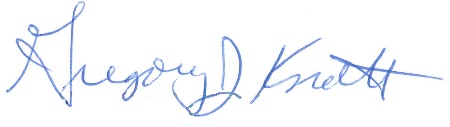 Gregory J. KnottSecretary of the Board of Trusteesc.	Members of the Board of Trustees
President Killeen
Mr. McKeever 	University Officers
Members of the Press Meeting of the Executive Committeeof the Board of TrusteesUniversity of Illinois August 10, 2020VIRTUAL MEETING ROOMThe Executive Committee of the Board of Trustees Meeting will be webcast live at the following address: http://www.uis.edu/technology/uislive.htmlPlease note that the starting times for various sessions, after the first session, are estimates.  If a session ends earlier than expected, the next session scheduled may convene immediately.  In addition, on some occasions the order of business may be adjusted as the meeting progresses to accommodate board members’ schedules, the length of sessions, breaks and other needs.  2:30 p.m.	Meeting of the Executive Committee ConvenesRoll CallIdentification of University Officers and Others Present2:35 p.m.	Presentation of Items on AgendaPresentation of Regular Agenda Roll Call Vote on Regular Agenda Items2:45 p.m. 	Meeting of the Executive Committee AdjournsRoll Call Vote on AdjournmentREGULAR AGENDADelegate Authority to Reduce Student Fees for Academic Year 2020-2021Establish University-Related Organization to Promote Adoption and Use of COVID-19 Testing and Tracing Program